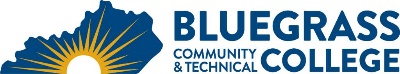 Program Coordinator: Kevin Jensen	E-mail: kevin.jensen@kctcs.edu 		Phone: 859-246-6681Program Website Student Name:  		Student ID: Students must meet college readiness benchmarks as identified by the Council on Postsecondary Education or remedy the identified skill deficiencies. Graduation Requirements:Advisor Name	__________________________________	Advisor Contact	________________________________First SemesterCredit HoursTermGradePrerequisitesNotesELT 110 Circuits I 5MAT 065 or higher ELT 114 Circuits II5ELT 110 with grade of C or greaterTotal Semester Credit Hours10Second SemesterCr. Hrs.TermGradePrerequisitesNotesELT 210 Devices I4ELT 110 with grade of C or greaterELT 214 Devices II4ELT 210 with grade of C or greaterTotal Semester Credit Hours8Third SemesterCr. Hrs.TermGradePrerequisitesNotesELT 120 Digital I3MAT 065 or higherCan be taken in earlier semester if schedule permitsELT 240 Communications Electronics  6ELT 220 and ELT 214 or consent of instructorThis is an online class.Total Semester Credit Hours9Total Certificate Credit Hours2725% or more of Total Certificate Credit Hours must be earned at BCTCGrade of C or higher in each course required for the certificateAdditional InformationStudents must complete MAT 065 or 075 or demonstrate an equivalent placement level before enrolling in an ELT class.